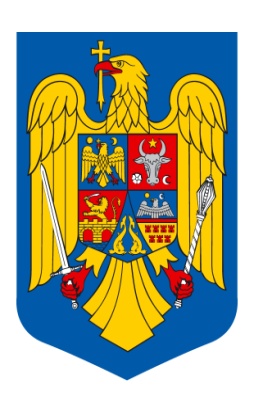 ROMÂNIAJUDEŢUL CARAŞ-SEVERINCOMUNA POJEJENATel./Fax: 0255 544 355E-mail:primariapojejena@yahoo.com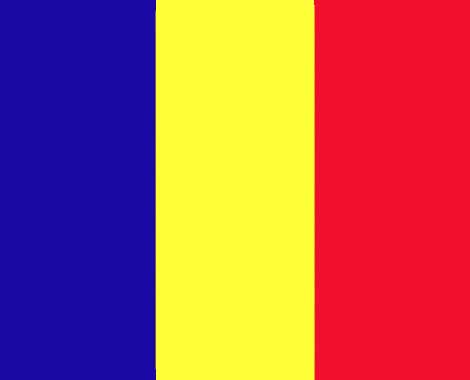 REGISTRUL DE EVIDENTA a datoriei publice locale a unitatii administrativ-teritoriale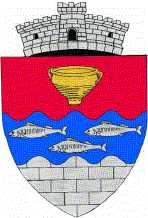 Nr crtDenumire document incheiat , nr si data semnare HCLDestinatie finantareDenumire finantatorValoare finantare (valuta de contract)Perioada de gratiePerioada de rambur sareDobandaDobandaComisioaneComisioaneAlte costuriAlte costuriNr si data Act aditional ObservatiiNivelTermen de plata NivelTermen de plata1234567891011121314151Contract de leasing financiar 9108056/214979/ 29.09.2016HCL 53/31.08.2016Finantare investitii publice de interes localPorsche Leasing Romania IFN SA 52172.02 LEI-29.10.201629.10.2019Dobanda  DAE 8.65% Lunar Comision analiza dosar 2.70%Activ 